Апостраф у словах з прыстаўкаміДанкевіч Таццяна Васільеўна,настаўнік пачатковых класаўДУА «Сярэдняя школа № 1 г. Нясвіжа»Мэта: засваенне правапісу апострафа ў словах з прыстаўкамі.Задачы:– замацоўваць уменне вызначаць прыстаўку і корань у словах;– фарміраваць навык правапісу апострафа ў словах з прыстаўкамі; – адпрацоўваць навык правапісу слоў з прыстаўкамі на з- (с- ) і аб-, ад-, над- , пад- ;– ствараць умовы для развіцця звязнага маўлення;– садзейнічаць выхаванню клапатлівых адносін да жывёл.Абсталяванне: кубік з пытаннямі, сігнальныя карткі са знакамі « ! », « ? », « + ».Ход урокаI. Арганізацыйны момант.II. Актуалізацыя ведаў і ўменняў.2.1. Гульня «Куб».– Для таго, каб сёння мы маглі паспяхова засвоіць новы матэрыял, нам трэба праверыць веды пра састаў слова. Я прапаную вам гульню «Куб» з кубікам, на кожнай грані якога ёсць пытанне:●Якія часткі слова вы ведаеце?●Што такое корань слова?●Што такое канчатак? ●Чым адрозніваюцца аднакаранёвыя словы і формы слова?●Што такое прыстаўка? Для чаго яна служыць?●Калі ў словах пішацца апостраф?2.2. Чыстапісанне. Праверка дамашняга задання (практ. 37, с. 22).Ее ЕЕее ЕЕЕ еее Пер’е, надвор’е, вераб’іЗімой вераб’і падбіраюць сваё пер’е – да моцных маразоў.– Як вы разумееце выраз «падбіраюць пер’е»? (Распушыць пер’е, натапырыць пер’е). Чаму вераб’і так робяць?– Што агульнага паміж словамі? (Назоўнікі, словы з апострафам.)– Якое слова з апострафам вы сустрэлі ў дамашнім практыкаванні? (Надвор’е). – Да якой групы сказаў вы далучылі сказ са словам надвор’е – прымаўкі або народныя прыметы? Чаму? Якія яшчэ сказы вы аднеслі да народных прымет?– Чаму ў слове надвор’е пішацца апостраф? – Прыдумайце іншыя словы з апострафам. – Запішам слова раз’езд.– Ці падыходзіць яно да нашага правіла? Чаму? (Апостраф стаіць пасля прыстаўкі.)ІV. Азнаямленне з тэмай урока і пастаноўка задач урока.– Можа хто здагадаўся, якая тэма нашага ўрока? (Правапіс апострафа ў словах з прыстаўкамі.)– Якія задачы мы павінны вырашыць сёння на ўроку?– Умець вызначаць корань і прыстаўку ў словах.– Ведаць, калі трэба пісаць апостраф у словах з прыстаўкамі.V. Вывучэнне новага матэрыялу.5.1. Выкананне практыкавання 38 (с. 23).– Прачытайце слова. Да якой часціны мовы яно адносіцца? – Утварыце пры дапамозе прыставак новыя словы. Якія словы атрымаліся? Назавіце іх адным словам. (Аднакаранёвыя)– Па якой прымеце іх можна падзяліць на дзве групы? – Запішыце словы ў два слупкі. Выдзеліце ў словах прыстаўкі. Падкрэсліце літары, паміж якімі пішацца апостраф.5.2. Стварэнне мадэлі новага правіла.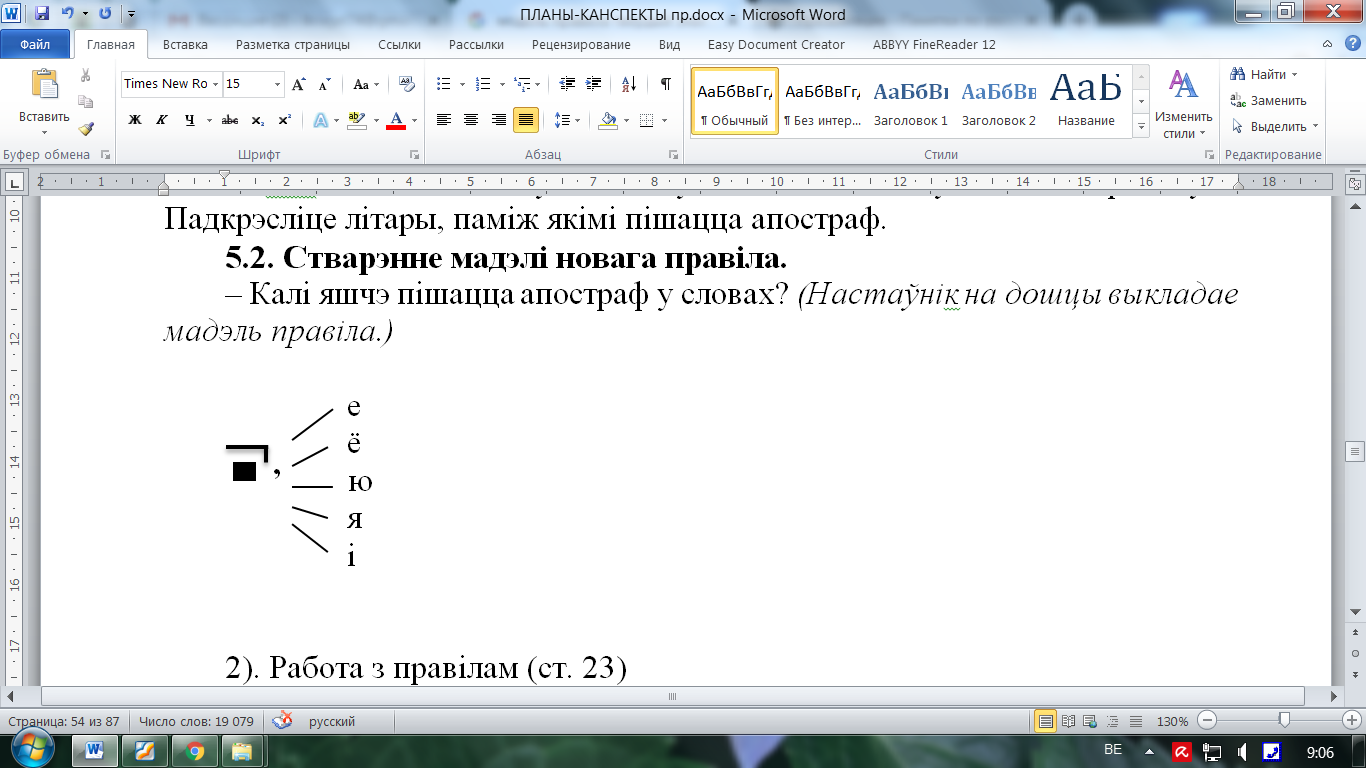 – Калі яшчэ пішацца апостраф у словах? (Настаўнік на дошцы выкладае мадэль правіла.)– Вазьміце простыя алоўкі, прачытайце правіла на с. 23 і пазначце знакам « + » тое, што вы ведалі, знакам « – » тое, што было для вас новым.Фізкультхвілінка.VI. Замацаванне новага матэрыялу.6.1. Выкананне практыкавання 39 (с. 23).– Прачытайце словы. Што паміж імі агульнага? Запішыце толькі тыя словы, у якіх трэба пісаць апостраф. (Узаемаправерка).6.2. Выкананне практыкавання 40 (с. 24).– Прачытайце верш. Чаму хлопчык напісаў аб’яву? Што ён у ёй указаў?– Як адносіцца хлопчык да свайго гадаванца? – Што мы можам сказаць аб характары хлопчыка?– Выпішыце выдзеленыя словы. Раслумачце іх правапіс. – Уявіце сабе, што вы знайшлі сабаку, які згубіўся. Напішыце аб’яву для яго гаспадара. (Дзеці карыстаюцца падказкай на с.24)6.3. Выкананне практыкавання 41 (с. 25).VII. Падвядзенне вынікаў урока.– Ці вырашылі мы задачы, якія ставілі ў пачатку ўрока?– Калі пішацца апостраф у словах з прыстаўкамі? (Зварот да мадэлі правіла.).VIII. Дамашняе заданне. Практ. 42, с. 25, правіла, с. 23.IX. Рэфлексія.(Пры дапамозе сігнальных картак вучні даюць ацэнку сцвярджэнням: « ! » – ужо ведаў, « + » – новае, « ? » – не зразумеў.● Апостраф пішацца ў сярэдзіне слова.● Апостраф пішацца пасля прыставак, якія заканчваюцца на зычны.● Апостраф пішацца калі паміж зычнымі і галоснымі е, ё, ю, я, і вымаўляецца гук [й].● Апостраф пішацца перад літарамі е, ё, ю, я, і.